СОБРАНИЕ ПРЕДСТАВИТЕЛЕЙ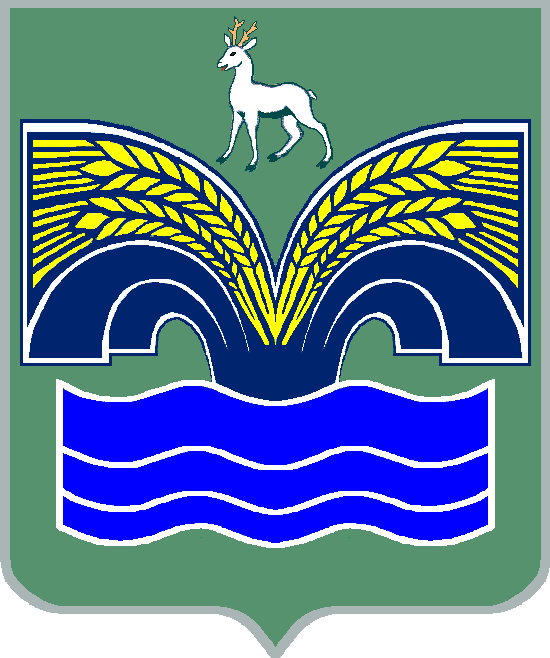 СЕЛЬСКОГО ПОСЕЛЕНИЯ СВЕТЛОЕ ПОЛЕМУНИЦИПАЛЬНОГО РАЙОНА КРАСНОЯРСКИЙСАМАРСКОЙ  ОБЛАСТИЧЕТВЕРТОГО СОЗЫВАРЕШЕНИЕот 16 декабря 2022 г. № 43О внесении изменений и дополнений в решение Собрания представителей сельского поселения Светлое Поле муниципального района Красноярский Самарской области  от 23.12.2021  года № 55 «О бюджете сельского поселения  Светлое   Поле муниципального района Красноярский  Самарской области на 2022 год и плановый период 2023 и 2024 годов» с изменениями и дополнениями от 27.01.2022 г. № 6, от 17.02.2022 г. № 7, от 24.03.2022 г. № 12, от 27.04.2022 г. № 14, от 09.06.2022 № 20, от 28.07.2022 г. № 24, от 26.08.2022 г. № 28, от 07.09.2022 г. № 29, от 28.09.2022 г. № 31, от 27.10.2022 г. № 35, от 24.11.2022 г. № 39              Заслушав информацию специалиста Администрации сельского поселения Светлое Поле муниципального района Красноярский Самарской области Хусаиновой Н. В. о внесении изменений и дополнений в решение Собрания представителей сельского поселения Светлое Поле муниципального района Красноярский Самарской области от 23.12.2021  № 55 «О бюджете сельского поселения Светлое Поле муниципального района Красноярский Самарской области на 2022 год и плановый период 2023 и 2024 годов», Собрание представителей сельского поселения Светлое Поле муниципального района Красноярский Самарской области РЕШИЛО:1. Внести в решение Собрания представителей сельского поселения Светлое Поле муниципального района Красноярский Самарской области от 23.12.2021 № 55 «О бюджете сельского поселения Светлое Поле муниципального района Красноярский Самарской области на 2022 год и плановый период 2023 и 2024 годов» с изменениями и дополнениями от 27.01.2022 г. № 6, от 17.02.2022 г. № 7, от 24.03.2022 г. № 12, от 27.04.2022 г. № 14, от 09.06.2022 г. № 20, от 28.07.2022 г. № 24, от 26.08.2022 г. № 28, от 07.09.2022 г. № 29, от 28.09.2022 г. № 31, от 27.10.2022 г. № 35, от 24.11.2022 г.  № 39 следующие изменения и дополнения:1) пункт 1 изложить в следующей редакции:«1. Утвердить основные характеристики бюджета сельского поселения Светлое Поле муниципального района Красноярский Самарской области (далее местный бюджет) на 2022 год:- общий объем доходов   –  44 849 тыс. рублей;- общий объем расходов  –  53 953 тыс. рублей;- дефицит – 9 104 тыс. рублей».2) приложение 1 изложить в редакции согласно  приложению 1 к настоящему решению; 3) приложение  3 изложить в редакции согласно приложению  2 к настоящему решению;4) приложение  5 изложить в редакции согласно приложению  3 к настоящему решению;5) приложение  7 изложить в редакции согласно приложению 4 к настоящему решению;2.  Опубликовать настоящее решение в средствах массовой информации.3.  Настоящее решение вступает в силу со дня его официального опубликования.Председатель Собрания представителейсельского поселения Светлое Полемуниципального района КрасноярскийСамарской области								В. Г. ЧеркашовГлава сельского поселения Светлое Полемуниципального  района   КрасноярскийСамарской области								И. А. СтарковПриложение 1 к решению Собрания представителей                        сельского поселения Светлое Поле                       муниципального района Красноярский                      Самарской области от 16.12.2022 г. № 43                              ПРИЛОЖЕНИЕ 1к решению Собрания представителей                        сельского поселения Светлое Поле                       муниципального района Красноярский                      Самарской области от 23.12.2021 г. № 55         Объем поступления доходов поселения по основным источникам на 2022 годПриложение 2 к решению Собрания представителей                        сельского поселения Светлое Поле                       муниципального района Красноярский                      Самарской области от 16.12.2022 г. № 43                              ПРИЛОЖЕНИЕ 3к решению Собрания представителей                        сельского поселения Светлое Поле                       муниципального района Красноярский                      Самарской области от 23.12.2021 г. № 55Ведомственная структура расходов бюджета поселения на 2022 годПриложение 3 к решению Собрания представителей                        сельского поселения Светлое Поле                       муниципального района Красноярский                      Самарской области от 16.12.2022 г. № 43                              ПРИЛОЖЕНИЕ 5к решению Собрания представителей                        сельского поселения Светлое Поле                       муниципального района Красноярский                      Самарской области от 23.12.2021 г. № 55Распределение бюджетных ассигнований по разделам, подразделам, целевым статьям (муниципальным программам и непрограммным направлениям деятельности), группам и подгруппам видов расходов классификации расходов бюджета поселения на 2022 годПриложение 4 к решению Собрания представителей                        сельского поселения Светлое Поле                       муниципального района Красноярский                      Самарской области от 16.12..2022 г. № 43                              ПРИЛОЖЕНИЕ 7к решению Собрания представителей                        сельского поселения Светлое Поле                         муниципального района Красноярский                      Самарской области от 23.12.2021 г. № 55Источники внутреннего финансирования дефицита местного бюджета на 2022 годКод бюджетной классификацииНаименование доходаСумма, (тыс. руб.)000 100 00000 00 0000 000Налоговые и неналоговые доходы42 702000 101 00000 00 0000 000Налоги на прибыль, доходы16 000000 101 02000 01 0000 110Налог на доходы физических лиц16 000000 103 00000 00 0000 000Налоги на товары (работы, услуги), реализуемые на территории Российской Федерации5 404000 103 02231 01 0000 110Доходы от уплаты акцизов на дизельное топливо, подлежащие распределению между бюджетами субъектов Российской Федерации и местными бюджетами с учетом установленных дифференцированных нормативов отчислений в местные бюджеты (по нормативам, установленным федеральным законом о федеральном бюджете в целях формирования дорожных фондов субъектов Российской Федерации)2 443000 103 02241 01 0000 110Доходы от уплаты акцизов на моторные масла для дизельных и (или) карбюраторных (инжекторных) двигателей, подлежащие распределению между бюджетами субъектов Российской Федерации и местными бюджетами с учетом установленных дифференцированных нормативов отчислений в местные бюджеты (по нормативам, установленным федеральным законом о федеральном бюджете в целях формирования дорожных фондов субъектов Российской Федерации)13000 103 02251 01 0000 110Доходы от уплаты акцизов на автомобильный бензин, подлежащие распределению между бюджетами субъектов Российской Федерации и местными бюджетами с учетом установленных дифференцированных нормативов отчислений в местные бюджеты (по нормативам, установленным федеральным законом о федеральном бюджете в целях формирования дорожных фондов субъектов Российской Федерации)3 254000 103 02261 01 0000 110Доходы от уплаты акцизов на прямогонный бензин, подлежащие распределению между бюджетами субъектов Российской Федерации и местными бюджетами с учетом установленных дифференцированных нормативов отчислений в местные бюджеты  (по нормативам, установленным федеральным законом о федеральном бюджете в целях формирования дорожных фондов субъектов Российской Федерации)-306000 105 00000 00 0000 000Налоги на совокупный доход300000 105 03010 01 1000 110Единый сельскохозяйственный налог300000 106 00000 00 0000 000Налоги на имущество20 900000 106 01000 00 0000 110Налог на имущество физических лиц3 900000 106 06000 00 0000 110Земельный налог17 000000 111 00000 00 0000 000Доходы от использования имущества, находящегося в государственной и муниципальной собственности98000 111 05075 10 0000 120Доходы от сдачи в аренду имущества, составляющего казну сельских поселений (за исключением земельных участков)62000 111 09045 10 0000 120Прочие поступления от использования имущества, находящегося в собственности сельских поселений (за исключением имущества муниципальных бюджетных и автономных учреждений, а также имущества муниципальных унитарных предприятий, в том числе казенных)33000 111 09080 10 0000 120Плата, поступившая в рамках договора за предоставление права на размещение и эксплуатацию нестационарного торгового объекта, установку и эксплуатацию рекламных конструкций на землях или земельных участках, находящихся в собственности сельских поселений, и на землях или земельных участках, государственная собственность на которые не разграничена3000 200 00000 00 0000 000Безвозмездные поступления2 147000 202 00000 00 0000 000Безвозмездные поступления от других бюджетов бюджетной системы Российской Федерации2 147000 202 10000 00 0000 150Дотации бюджетам бюджетной системы Российской Федерации153000 202 16001 10 0000 150Дотации бюджетам сельских поселений на выравнивание бюджетной обеспеченности из бюджетов муниципальных районов153000 202 20000 00 0000 150Субсидии бюджетам бюджетной системы Российской Федерации (межбюджетные субсидии)1 551000 202 29900 10 0000 150Субсидии бюджетам сельских поселений из местных бюджетов578000 202 29999 10 0000 150Прочие субсидии бюджетам сельских поселений973000 202 30000 00 0000 150Субвенции бюджетам бюджетной системы Российской Федерации252000 202 35118 10 0000 150Субвенции бюджетам сельских поселений на осуществление первичного воинского учета органами местного самоуправления поселений, муниципальных и городских округов252000 202 40000 10 0000 150Иные межбюджетные трансферты191000 202 49999 10 0000 150Прочие межбюджетные трансферты, передаваемые бюджетам сельских поселений191Всего доходов:44 849КодНаименование главного распорядителя средств бюджета поселенияРазделПодразделЦелевая статья расходовВид расходов  Сумма   (тыс. руб.)  Сумма   (тыс. руб.)  Сумма   (тыс. руб.)КодНаименование главного распорядителя средств бюджета поселенияРазделПодразделЦелевая статья расходовВид расходов    Всего    ВсегоВ том числе за счет безвозмездных поступлений366Администрация сельского поселения Светлое Поле муниципального района Красноярский Самарской области366Общегосударственные вопросы010013 50813 508366Функционирование высшего должностного лица субъекта Российской Федерации и муниципального образования01021 3111 311366Непрограммные направления расходов бюджета поселения 010298000000001 3111 311366Расходы на выплаты персоналу государственных (муниципальных) органов010298000000001201 3111 311366Функционирование Правительства Российской Федерации, высших исполнительных органов государственной власти субъектов Российской Федерации, местных администраций010411 30111 301366Непрограммные направления расходов бюджета поселения 0104980000000011 30111 301366Расходы на выплаты персоналу государственных (муниципальных) органов010498000000001208 5498 549366Иные закупки товаров, работ и услуг для обеспечения  государственных (муниципальных) нужд010498000000002402 4092 409366 Иные межбюджетные трансферты01049800000000540327327366Уплата налогов, сборов и иных платежей010498000000008501616366Обеспечение деятельности финансовых, налоговых и таможенных органов и органов финансового (финансово-бюджетного) надзора0106178366Непрограммные направления расходов бюджета поселения 01069800000000178366Иные межбюджетные трансферты01069800000000540178366Резервные фонды01111366Непрограммные направления расходов бюджета поселения 011198000000001366Резервные средства011198000000008701366Другие общегосударственные вопросы0113717366Непрограммные направления расходов бюджета поселения 01139800000000717366Иные закупки товаров, работ и услуг для обеспечения государственных (муниципальных) нужд01139800000000240534366Иные межбюджетные трансферты01139800000000540183366Национальная оборона0200252252252366Мобилизационная и вневойсковая подготовка0203252252252366Непрограммные направления расходов бюджета поселения02039800000000252252252366Расходы на выплаты персоналу государственных (муниципальных) органов02039800000000120252252252366Национальная безопасность и правоохранительная деятельность03001 600366Защита населения и территории от чрезвычайных ситуаций природного и техногенного характера, пожарная безопасность03101 600366Непрограммные направления расходов бюджета поселения031098000000001 600366Иные закупки товаров, работ и услуг для обеспечения государственных (муниципальных) нужд031098000000002401 510366Субсидии юридическим лицам (кроме некоммерческих организаций), индивидуальным предпринимателям, физическим лицам-производителям товаров, работ, услуг0310980000000081090366Национальная экономика040010 5131 5631 563366Дорожное хозяйство (дорожные  фонды)04099 713973973366Муниципальная программа  «Модернизация и развитие автомобильных дорог общего пользования местного значения  в сельском поселении Светлое Поле муниципального района Красноярский Самарской области на 2020 - 2022 год»040901000000009 713973973366Иные  закупки товаров, работ и услуг для обеспечения государственных (муниципальных) нужд040901000000002409 7139 713973366Другие вопросы в области национальной экономики0412800800578366Непрограммные направления расходов бюджета поселения04129800000000800800578366Иные закупки товаров, работ и услуг для обеспечения  государственных (муниципальных) нужд04129800000000240800800578366Жилищно-коммунальное хозяйство050019 552  19 552  121366Жилищное хозяйство0501100100366Непрограммные направления расходов бюджета поселения05019800000000100100366Уплата налогов, сборов и иных платежей05019800000000850100100366Благоустройство050319 45219 452121366Непрограммные направления расходов бюджета поселения 0503980000000019 45219 452121366Иные закупки товаров, работ и услуг для обеспечения  государственных (муниципальных) нужд0503980000000024019 34819 348121366Иные межбюджетные трансферты0503980000000054044366Уплата налогов, сборов и иных платежей05039800000000850100100366Образование0700276276366Молодежная политика 0707276276366Непрограммные направления расходов бюджета поселения 07079800000000276276366Иные закупки товаров, работ и услуг для  обеспечения государственных (муниципальных) нужд07079800000000240276276366Культура, кинематография 08004 3734 373366Культура08014 3734 373366Непрограммные направления расходов бюджета поселения 080198000000004 3734 373366Иные межбюджетные трансферты080198000000005404 3734 373366Социальная политика1000601601366Пенсионное обеспечение1001601601366Непрограммные направления расходов бюджета поселения10019800000000601601366Публичные нормативные социальные выплаты гражданам10019800000000310601601366Физическая культура и спорт11003 2183 218366Массовый спорт11023 2183 218366Непрограммные направления расходов бюджета поселения 110298000000003 2183 218366Иные закупки товаров, работ и услуг для обеспечения государственных (муниципальных) нужд110298000000002403 2183 218366Средства массовой информации12006060366Периодическая печать и издательства12026060366Непрограммные направления расходов бюджета поселения 120298000000006060366Иные межбюджетные трансферты120298000000005406060366Итого:53 95353 9531 924 Наименование раздела, подраздела, целевой статьи, вида расходов классификации расходов бюджета поселенияРаз-делПод-раз-делЦелевая статья расходовВид расходовСумма(тыс. руб.)Сумма(тыс. руб.) Наименование раздела, подраздела, целевой статьи, вида расходов классификации расходов бюджета поселенияРаз-делПод-раз-делЦелевая статья расходовВид расходовВсегоВ том числе за счет безвозмездных поступле-нийОбщегосударственные вопросы010013 508Функционирование высшего должностного лица субъекта Российской Федерации и муниципального образования01021 311Непрограммные направления расходов бюджета поселения 010298000000001 311Расходы на выплаты персоналу государственных (муниципальных) органов010298000000001201 311Функционирование Правительства Российской Федерации, высших исполнительных органов государственной власти субъектов Российской Федерации, местных администраций010411 301Непрограммные направления расходов бюджета поселения 0104980000000011 301Расходы на выплаты персоналу государственных (муниципальных) органов010498000000001208 549Иные закупки товаров, работ и услуг для обеспечения  государственных (муниципальных) нужд010498000000002402 409Иные межбюджетные трансферты01049800000000540327Уплата налогов, сборов и иных платежей0104980000000085016Обеспечение деятельности финансовых, налоговых и таможенных органов и органов финансового (финансово-бюджетного) надзора0106178Непрограммные направления расходов бюджета поселения 01069800000000178Иные межбюджетные трансферты01069800000000540178Резервные фонды01111Непрограммные направления расходов бюджета поселения 011198000000001Резервные средства011198000000008701Другие общегосударственные вопросы0113717Непрограммные направления расходов бюджета поселения 01139800000000717Иные закупки товаров, работ и услуг для обеспечения  государственных (муниципальных) нужд01139800000000240534Иные межбюджетные трансферты01139800000000540183Национальная оборона0200252252Мобилизационная и вневойсковая подготовка0203252252Непрограммные направления расходов бюджета поселения02039800000000252252Расходы на выплаты персоналу государственных (муниципальных) органов02039800000000120252252Национальная безопасность и правоохранительная деятельность03001 600Защита населения и территории от чрезвычайных ситуаций природного и техногенного характера, пожарная безопасность03101 600Непрограммные направления расходов бюджета поселения031098000000001 600Иные закупки товаров, работ и услуг для обеспечения  государственных (муниципальных) нужд031098000000002401 510Субсидии юридическим лицам (кроме некоммерческих организаций), индивидуальным предпринимателям, физическим лицам-производителям товаров, работ, услуг0310980000000081090Национальная экономика040010 5131 563Дорожное хозяйство (дорожные  фонды)04099 713973Муниципальная программа  «Модернизация и развитие автомобильных дорог общего пользования местного значения  в сельском поселении Светлое Поле муниципального района Красноярский Самарской области на 2020-2022 годы»040901000000009 713973Иные закупки товаров, работ и услуг для обеспечения  государственных (муниципальных) нужд040901000000002409 713973Другие вопросы в области национальной экономики0412800578Непрограммные направления расходов бюджета поселения04129800000000800578Иные закупки товаров, работ и услуг для обеспечения   государственных (муниципальных) нужд04129800000000240800578Жилищно-коммунальное хозяйство050019 552121Жилищное хозяйство0501100Непрограммные направления расходов бюджета поселения05019800000000100Уплата налогов, сборов и иных платежей05019800000000850100Благоустройство050319 452121Непрограммные направления расходов бюджета поселения 0503980000000019 452121Иные закупки товаров, работ и услуг для обеспечения   государственных (муниципальных) нужд0503980000000024019 348121Иные межбюджетные трансферты050398000000005404Уплата налогов, сборов и иных платежей05039800000000850100Образование0700276Молодежная политика0707  276Непрограммные направления расходов бюджета поселения 07079800000000276Иные закупки товаров, работ и услуг для обеспечения  государственных (муниципальных) нужд07079800000000240276Культура, кинематография 08004 373Культура08014 373Непрограммные направления расходов бюджета поселения 080198000000004 373Иные межбюджетные трансферты080198000000005404 373Социальная политика1000601Пенсионное обеспечение1001601Непрограммные направления расходов бюджета поселения10019800000000601Публичные нормативные социальные выплаты гражданам10019800000000310601Физическая культура и спорт11003 218Массовый спорт11023 218Непрограммные направления расходов бюджета поселения 110298000000003 218Иные закупки товаров, работ и услуг для обеспечения  государственных (муниципальных) нужд110298000000002403 218Средства массовой информации120060Периодическая печать и издательства120260Непрограммные направления расходов бюджета поселения 1202980000000060Иные межбюджетные трансферты1202980000000054060Итого:53 9531 924Код администратораКод источника финансированияНаименование кода группы, подгруппы, статьи, вида источника финансирования дефицита бюджета, кода классификации операций сектора муниципального управления, относящихся к источникам финансирования дефицита местного бюджетаСумма, (тыс. руб.)36601000000000000000Источники внутреннего финансирования дефицитов бюджетов9 10436601050000000000000Изменение остатков средств на счетах по учету средств бюджетов9 10436601050000000000500Увеличение остатков средств бюджетов-44 84936601050200000000500Увеличение прочих остатков средств бюджетов-44 84936601050201000000510Увеличение прочих остатков денежных средств бюджетов-44 84936601050201100000510Увеличение прочих остатков денежных средств бюджетов сельских поселений-44 84936601050000000000600Уменьшение остатков средств бюджетов+53 95336601050200000000600Уменьшение прочих остатков средств бюджетов+53 95336601050201000000610Уменьшение прочих остатков денежных средств бюджетов+53 95336601050201100000610Уменьшение прочих остатков денежных средств бюджетов сельских поселений+53 953